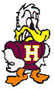 HAVANA HIGH SCHOOL SERVICE LEARNING LOGStudents are to fill out this form anytime they complete a service learning project or activity.  Upon completion of the appropriate hours this document is to be turned into the high school guidance counselor to be authenticated and registered into the student’s transcript.NAMEYEAR OF GRADUATIONDate & YearHours WorkedDescription of Volunteer workSupervisor SignatureSupervisor Phone #